Государственное учреждение - Отделение Пенсионного фонда Российской Федерации 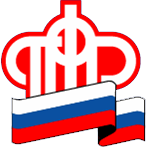 по Калининградской областиНа прием в клиентские службы ОПФР можнопопасть по предварительной записиКалининград, 22 июня 2020 года. Отделения ПФР по Калининградской области информирует, что клиентские службы продолжают принимать посетителей только по предварительной записи. Записаться на прием можно в личном кабинете на официальном сайте ПФР www.pfrf.ru, через мобильное приложение или по телефонам горячих линий Управлений Пенсионного фонда по Калининградской области:-Управление ПФР в г. Калининграде  +7(4012) 60-51-61;
-Управление ПФР в г. Советске  +7 (40161) 4-03-11;
-Управление ПФР в Черняховском районе +7 (40141) 3-56-62;
-Управление ПФР в Светлогорском районе  +7 (4012) 74-30-38;
-Управление ПФР в Гвардейском районе +7 (40159) 3-21-31.